  ҠАРАР			                 № 52            ПОСТАНОВЛЕНИЕ «06» август 2021 й.               	                         «06» августа 2021г.О проведении аукциона по продаже права на заключение договора аренды земельного участка находящегося в собственности сельскогопоселения Сергиопольский сельсовет муниципального района Давлекановский район Республики БашкортостанВ соответствии со статьей 39.11, статьей 39.12 Земельного кодекса Российской Федерации от 25.10.2001 г. № 136-ФЗ,                                                  п о с т а н о в л я ю:      1. Объявить проведение аукциона по продаже права на заключение договора аренды земельного участка с правом возведения капитальных строений:      Лот № 1. Право на заключение договора аренды земельного участка:местоположение: Российская Федерация, Республика Башкортостан, Давлекановский муниципальный район, с/с Сергиопольский;площадь: 5008 кв. м.;кадастровый номер: 02:20:011101:171;сведения о правах: собственность сельского поселения Сергиопольский сельсовет муниципального района Давлекановский район Республики Башкортостан;разрешенное использование: обеспечение сельскохозяйственного производства;категория земель: земли сельскохозяйственного назначения;начальный размер годовой арендной платы: 304,24 (триста четыре рубля двадцать четыре копейки);шаг аукциона: 9,13 (девять рублей тринадцать копеек) – 3% от начального размера годовой арендной платы земельного участка;сумма задатка: 304,24 (триста четыре рубля двадцать четыре копейки) – 100% от начального размера годовой арендной платы земельного участка;Вид разрешенного использования «для обеспечение сельскохозяйственного производства» в территориальной зоне ПП не предусмотрен, предельные допустимые минимальные размеры земельных  участков для территориальной зоны ПП установлены 0,15 га, максимальные  не регламентированы.срок аренды земельного участка: 5 лет.         Лот № 2. Право на заключение договора аренды земельного участка:местоположение: Российская Федерация, Республика Башкортостан, Давлекановский муниципальный район, с/с Сергиопольский;площадь: 5426 кв. м.;кадастровый номер: 02:20:011101:172;сведения о правах: собственность сельского поселения Сергиопольский сельсовет муниципального района Давлекановский район Республики Башкортостан;разрешенное использование: обеспечение сельскохозяйственного производства;категория земель: земли сельскохозяйственного назначения;начальный размер годовой арендной платы: 329,63 (триста двадцать девять рублей шестьдесят три копейки);шаг аукциона: 9,89 (девять рублей восемьдесят девять копеек) – 3% от начального размера годовой арендной платы земельного участка;сумма задатка: 329,63 (триста двадцать девять рублей шестьдесят три копейки) – 100% от начального размера годовой арендной платы земельного участка;Вид разрешенного использования «для обеспечение сельскохозяйственного производства» в территориальной зоне ПП не предусмотрен, предельные допустимые минимальные размеры земельных  участков для территориальной зоны ПП установлены 0,15 га, максимальные  не регламентированысрок аренды земельного участка: 5 лет.2. Утвердить текст информационного извещения о проведении аукциона.  3. Определить организатором аукциона Администрацию сельского поселения Сергиопольский сельсовет муниципального района Давлекановский район Республики Башкортостан.  4. Организатору аукциона организовать информационное обеспечение аукциона по продаже права на заключение договоров аренды земельных участков в соответствии с действующим законодательством. 5. Контроль за выполнением настоящего постановления оставляю за собой.Глава сельского поселения		                                            А.З.АбдуллинБашҡортостан Республикаhы Дәүләкән районы муниципаль районының Сергиополь ауыл Советы ауыл биләмәhе хакимиәте453406, Дәүләкән районы, Сергиополь ауылы, Үҙәк урам, 1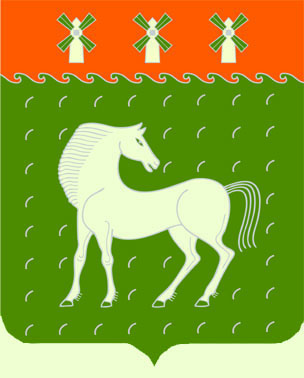 Администрация сельского поселения  Сергиопольский сельсовет муниципального района Давлекановский районРеспублики Башкортостан453406, Давлекановский район, д. Сергиополь, ул. Центральная, 1